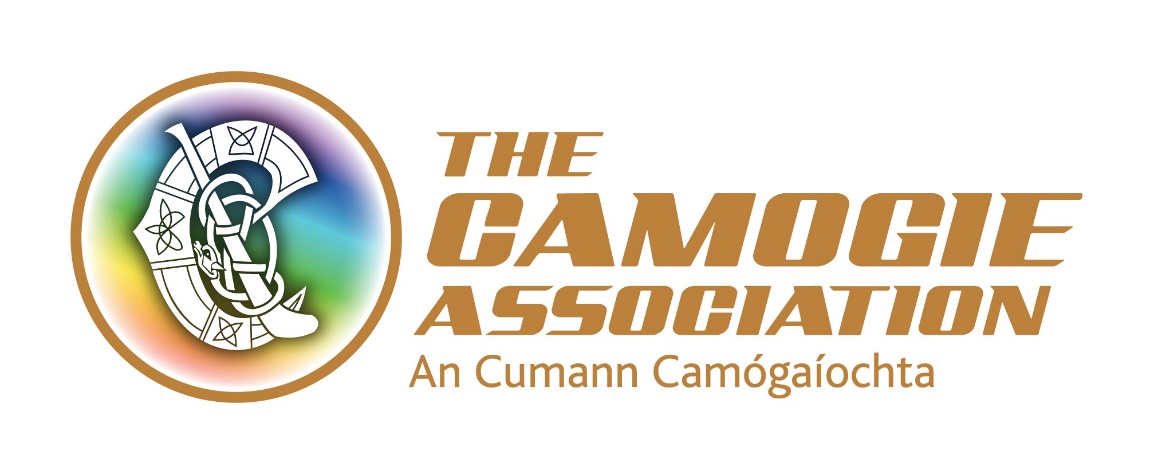 CONFIDENTIAL APPLICATION FORM FOR EMPLOYMENTThis application form has been devised to enable the shortlisting process and relates directly to the criteria outlined in the job advertisement.  Failure to provide sufficient information/detail in response to the direct questions could result in your application not being shortlisted, due to a lack of information.SECTION 1.    POSITION DETAILSSECTION 2.    PERSONAL DETAILSSECTION 3.    EMPLOYMENT HISTORYSECTION 4.    ADDITIONAL INFORMATIONThe following section asks you to provide an overview of how you meet the knowledge, skills and experience outlined in the person specification for the post. Please refer to these specific criteria in the job and person specification and demonstrate your ability to meet same.ESSENTIAL CRITERIADESIRABLE CRITERIASECTION 5.    REFERENCESSECTION 6. – DECLARATION & SIGNATUREI declare that all of the information that I have provided on this application is honest. I declare I have not canvassed any member or employee of the Camogie Association or sought for or consented to any manner of canvassing to be undertaken on my behalf and I will not undertake, seek or consent to any such canvassing.Signature of Applicant:	____________________________________________Date:			_____________________________________________Please send your completed form along with your CV to jobs@camogie.ie or by post to:Stephen FlynnOperations Co-ordinator Camogie AssociationCroke Park 3(Postal applications should mark ‘private confidential’ on the envelope)Friday 1st December 2017 at 5.00 p.m. is the closing date for applications. Late applications will not be accepted. Please note that candidates who do not submit this application form will not be considered for shortlisting. POSITION APPLIED FOR  Learning and Development Co-ordinator Please use BLOCK LETTERSPlease use BLOCK LETTERSSurnameForename in full:Residential / Postal Address Residential / Postal Address Contacts             Private (        )                                         Business  (         ) Mobile  (        )                                         EmailContacts             Private (        )                                         Business  (         ) Mobile  (        )                                         EmailEDUCATIONAL QUALIFICATIONSEDUCATIONAL QUALIFICATIONSEDUCATIONAL QUALIFICATIONSEDUCATIONAL QUALIFICATIONSEDUCATIONAL QUALIFICATIONSEDUCATIONAL QUALIFICATIONSDatesEducational Institution /Conferring BodyCourse of Study and/or SubjectsQualification Achieved  Grades Achieved FURTHER QUALIFICATIONSPlease provide full details of any further relevant qualifications you may hold, not listed above.FURTHER QUALIFICATIONSPlease provide full details of any further relevant qualifications you may hold, not listed above.Membership of professional associationsProfessional qualificationsRelevant training courses attendedMOST RECENT EMPLOYMENT POSITIONFor your current or most recent employment position, please provide the following details: MOST RECENT EMPLOYMENT POSITIONFor your current or most recent employment position, please provide the following details: Name of employer (please also describe the nature of the business)Address and tel numberPosition HeldDescribe main duties and responsibilitiesDate of appointmentFrom:                                        To:Salary at present/On leavingState any additional remuneration or allowancesReason for leaving:If appointed what level of notice is required OTHER EMPLOYMENT HISTORYOTHER EMPLOYMENT HISTORYName of your role and name of your employerDate of employment (from/to) and summary of your responsibilities (add rows below as required)Qualifications including proven management/organisation/people development/human resources and capacity building skills in sports/voluntary section or relevant area. Please outline how your qualifications/experience meet the requirements for the post.Demonstrated understanding of how people and organisations learn and develop.Please outline how your qualifications/experience meet the criteria. Experience of conducting needs analysis and collating information to support development of training materials and conducting monitoring and evaluation.Please outline how your qualifications/experience meet the criteria.Experience of developing training materials. Please outline how your qualifications/experience meet the criteria.Excellent organisational skills, including an ability to prioritise, work to deadlines and execute tasksPlease outline how your qualifications/experience meet the criteria.Demonstrated knowledge and understanding of adult learning methodologies.Please outline how your qualifications/experience meet the criteria.Demonstrated ability to think analytically and creativelyPlease outline how your qualifications/experience meet the criteria.Excellent interpersonal skills and demonstrated ability to develop and maintain positive relationships with key stakeholders. Demonstrated ability to work across and within teams.Please outline how your qualifications/experience meet the criteria.Demonstrated experience of staff management and budget management. Please outline how your qualifications/experience meet the criteria.Excellent communication and presentation skills including report writing skillsPlease outline how your qualifications/experience meet the criteria.Train the Trainer (QQI Level 6 Module Certificate 6N3325 and 6N3326) and/or Facilitation Skills accreditation (QQI Level 6 Module Certificate 6N3669) or equivalent e.g. City and GuildsExperience of working with community and voluntary groups or in the sports sector, especially Gaelic gamesKnowledge of Microsoft Office and other IT related packagesREFEREE INFORMATION REFEREE INFORMATION REFEREE INFORMATION REFEREE INFORMATION NameOrganisation and Position HeldRelationship to YouContact DetailsPhone:Email:Phone:Email:Phone:Email:Do you require notification before your referees are contacted?                Yes/NoDo you require notification before your referees are contacted?                Yes/NoDo you require notification before your referees are contacted?                Yes/NoDo you require notification before your referees are contacted?                Yes/No